Dichiarazione impegno consegna librettoAlla Segreteria StudentiDel Polo_____________________Università del Salento73100 LECCECon la presente il sottoscritto\a ……………………………………………. , nato\a a ……………………………  il ………………………... e residente a …………............................., via ………………………….…………. n. … C.F…………………………….…… matricola……………………………...,……………. iscritto al Corso di Laurea in …………………………………….., documento di riconoscimento rilasciato da …………………..………., n. ………………………………, Consapevole delle sanzioni penali previste nel caso di dichiarazioni non veritiere dall’art.76 del D.P.R. 445/2000Si impegnaa consegnare a codesta segreteria studenti il Libretto di esami in originale, entro il 30 giugno 2020 (o eventuali termini di proroga disposti con provvedimenti governativi in relazione all’emergenza Coronavirus).Nel caso di smarrimento lo studente deve far pervenire in segreteria studenti, tramite la piattaforma segreterie on line, formale denuncia di smarrimento corredata da autocertificazione degli esami sostenuti.Si allega fotocopia libretto.Li ……………….									In fede	   								……………………….……….(Si allega documento di riconoscimento)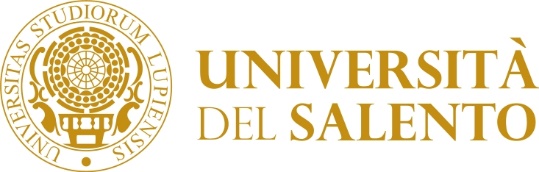 CENTRO ORIENTAMENTO TUTORATO E SEGRETERIE STUDENTISEGRETERIE STUDENTI POLO EXTRAURBANO E POLO URBANO